                            О присвоении адреса объектам адресацииРуководствуясь Федеральным законом от 06.10.2003 № 131-ФЗ "Об общих принципах организации местного самоуправления в Российской Федерации", Федеральным законом от 28.12.2013 № 443-ФЗ "О федеральной информационной адресной системе и о внесении изменений в Федеральный закон "Об общих принципах организации местного самоуправления в Российской Федерации", Правилами присвоения, изменения и аннулирования адресов, утвержденными Постановлением Правительства Российской Федерации от 19.11.2014 № 1221, ПОСТАНОВЛЯЮ:1. Присвоить следующие адреса:– земельному участку с кадастровым номером: 02:19:131001:1, присвоить адрес: Российская Федерация, Республика Башкортостан, Гафурийский муниципальный район, Сельское поселение Бельский сельсовет, деревня Кутлугуза, улица Центральная, земельный участок 1; – земельному участку с кадастровым номером: 02:19:131001:2, присвоить адрес: Российская Федерация, Республика Башкортостан, Гафурийский муниципальный район, Сельское поселение Бельский сельсовет, деревня Кутлугуза, улица Центральная, земельный участок 3; – земельному участку с кадастровым номером: 02:19:131001:3, присвоить адрес: Российская Федерация, Республика Башкортостан, Гафурийский муниципальный район, Сельское поселение Бельский сельсовет, деревня Кутлугуза, улица Центральная, земельный участок 5; – земельному участку с кадастровым номером: 02:19:131001:4, присвоить адрес: Российская Федерация, Республика Башкортостан, Гафурийский муниципальный район, Сельское поселение Бельский сельсовет, деревня Кутлугуза, улица Центральная, земельный участок 7; – земельному участку с кадастровым номером: 02:19:131001:5, присвоить адрес: Российская Федерация, Республика Башкортостан, Гафурийский муниципальный район, Сельское поселение Бельский сельсовет, деревня Кутлугуза, улица Центральная, земельный участок 9; – земельному участку с кадастровым номером: 02:19:131001:6, присвоить адрес: Российская Федерация, Республика Башкортостан, Гафурийский муниципальный район, Сельское поселение Бельский сельсовет, деревня Кутлугуза, улица Центральная, земельный участок 11; – земельному участку с кадастровым номером: 02:19:131001:7, присвоить адрес: Российская Федерация, Республика Башкортостан, Гафурийский муниципальный район, Сельское поселение Бельский сельсовет, деревня Кутлугуза, улица Центральная, земельный участок 13; – земельному участку с кадастровым номером: 02:19:131001:8, присвоить адрес: Российская Федерация, Республика Башкортостан, Гафурийский муниципальный район, Сельское поселение Бельский сельсовет, деревня Кутлугуза, улица Центральная, земельный участок 15; – земельному участку с кадастровым номером: 02:19:131001:9, присвоить адрес: Российская Федерация, Республика Башкортостан, Гафурийский муниципальный район, Сельское поселение Бельский сельсовет, деревня Кутлугуза, улица Центральная, земельный участок 17; – земельному участку с кадастровым номером: 02:19:131001:10, присвоить адрес: Российская Федерация, Республика Башкортостан, Гафурийский муниципальный район, Сельское поселение Бельский сельсовет, деревня Кутлугуза, улица Центральная, земельный участок 17а; – земельному участку с кадастровым номером: 02:19:131001:11, присвоить адрес: Российская Федерация, Республика Башкортостан, Гафурийский муниципальный район, Сельское поселение Бельский сельсовет, деревня Кутлугуза, улица Центральная, земельный участок 19; – земельному участку с кадастровым номером: 02:19:131001:12, присвоить адрес: Российская Федерация, Республика Башкортостан, Гафурийский муниципальный район, Сельское поселение Бельский сельсовет, деревня Кутлугуза, улица Центральная, земельный участок 21; – земельному участку с кадастровым номером: 02:19:131001:13, присвоить адрес: Российская Федерация, Республика Башкортостан, Гафурийский муниципальный район, Сельское поселение Бельский сельсовет, деревня Кутлугуза, улица Центральная, земельный участок 23; – земельному участку с кадастровым номером: 02:19:131001:14, присвоить адрес: Российская Федерация, Республика Башкортостан, Гафурийский муниципальный район, Сельское поселение Бельский сельсовет, деревня Кутлугуза, улица Центральная, земельный участок 25; – земельному участку с кадастровым номером: 02:19:131001:30, присвоить адрес: Российская Федерация, Республика Башкортостан, Гафурийский муниципальный район, Сельское поселение Бельский сельсовет, деревня Кутлугуза, улица Центральная, земельный участок 27; – земельному участку с кадастровым номером: 02:19:131001:31, присвоить адрес: Российская Федерация, Республика Башкортостан, Гафурийский муниципальный район, Сельское поселение Бельский сельсовет, деревня Кутлугуза, улица Центральная, земельный участок 29; – земельному участку с кадастровым номером: 02:19:131001:32, присвоить адрес: Российская Федерация, Республика Башкортостан, Гафурийский муниципальный район, Сельское поселение Бельский сельсовет, деревня Кутлугуза, улица Центральная, земельный участок 31; – земельному участку с кадастровым номером: 02:19:131001:111, присвоить адрес: Российская Федерация, Республика Башкортостан, Гафурийский муниципальный район, Сельское поселение Бельский сельсовет, деревня Кутлугуза, улица Центральная, земельный участок 33; – земельному участку с кадастровым номером: 02:19:131001:45, присвоить адрес: Российская Федерация, Республика Башкортостан, Гафурийский муниципальный район, Сельское поселение Бельский сельсовет, деревня Кутлугуза, улица Центральная, земельный участок 32; – земельному участку с кадастровым номером: 02:19:131001:44, присвоить адрес: Российская Федерация, Республика Башкортостан, Гафурийский муниципальный район, Сельское поселение Бельский сельсовет, деревня Кутлугуза, улица Центральная, земельный участок 30; – земельному участку с кадастровым номером: 02:19:131001:43, присвоить адрес: Российская Федерация, Республика Башкортостан, Гафурийский муниципальный район, Сельское поселение Бельский сельсовет, деревня Кутлугуза, улица Центральная, земельный участок 28; – земельному участку с кадастровым номером: 02:19:131001:42, присвоить адрес: Российская Федерация, Республика Башкортостан, Гафурийский муниципальный район, Сельское поселение Бельский сельсовет, деревня Кутлугуза, улица Центральная, земельный участок 26; – земельному участку с кадастровым номером: 02:19:131001:29, присвоить адрес: Российская Федерация, Республика Башкортостан, Гафурийский муниципальный район, Сельское поселение Бельский сельсовет, деревня Кутлугуза, улица Центральная, земельный участок 24; – земельному участку с кадастровым номером: 02:19:131001:28, присвоить адрес: Российская Федерация, Республика Башкортостан, Гафурийский муниципальный район, Сельское поселение Бельский сельсовет, деревня Кутлугуза, улица Центральная, земельный участок 22; – земельному участку с кадастровым номером: 02:19:131001:27, присвоить адрес: Российская Федерация, Республика Башкортостан, Гафурийский муниципальный район, Сельское поселение Бельский сельсовет, деревня Кутлугуза, улица Центральная, земельный участок 20; – земельному участку с кадастровым номером: 02:19:131001:26, присвоить адрес: Российская Федерация, Республика Башкортостан, Гафурийский муниципальный район, Сельское поселение Бельский сельсовет, деревня Кутлугуза, улица Центральная, земельный участок 18; – земельному участку с кадастровым номером: 02:19:131001:25, присвоить адрес: Российская Федерация, Республика Башкортостан, Гафурийский муниципальный район, Сельское поселение Бельский сельсовет, деревня Кутлугуза, улица Центральная, земельный участок 16; – земельному участку с кадастровым номером: 02:19:131001:24, присвоить адрес: Российская Федерация, Республика Башкортостан, Гафурийский муниципальный район, Сельское поселение Бельский сельсовет, деревня Кутлугуза, улица Центральная, земельный участок 14; – земельному участку с кадастровым номером: 02:19:131001:23, присвоить адрес: Российская Федерация, Республика Башкортостан, Гафурийский муниципальный район, Сельское поселение Бельский сельсовет, деревня Кутлугуза, улица Центральная, земельный участок 12; – земельному участку с кадастровым номером: 02:19:131001:22, присвоить адрес: Российская Федерация, Республика Башкортостан, Гафурийский муниципальный район, Сельское поселение Бельский сельсовет, деревня Кутлугуза, улица Центральная, земельный участок 10; – земельному участку с кадастровым номером: 02:19:131001:21, присвоить адрес: Российская Федерация, Республика Башкортостан, Гафурийский муниципальный район, Сельское поселение Бельский сельсовет, деревня Кутлугуза, улица Центральная, земельный участок 8; – земельному участку с кадастровым номером: 02:19:131001:20, присвоить адрес: Российская Федерация, Республика Башкортостан, Гафурийский муниципальный район, Сельское поселение Бельский сельсовет, деревня Кутлугуза, улица Центральная, земельный участок 6; – земельному участку с кадастровым номером: 02:19:131001:19, присвоить адрес: Российская Федерация, Республика Башкортостан, Гафурийский муниципальный район, Сельское поселение Бельский сельсовет, деревня Кутлугуза, улица Центральная, земельный участок 4; – земельному участку с кадастровым номером: 02:19:131001:16, присвоить адрес: Российская Федерация, Республика Башкортостан, Гафурийский муниципальный район, Сельское поселение Бельский сельсовет, деревня Кутлугуза, улица Центральная, земельный участок 2а; – земельному участку с кадастровым номером: 02:19:131001:15, присвоить адрес: Российская Федерация, Республика Башкортостан, Гафурийский муниципальный район, Сельское поселение Бельский сельсовет, деревня Кутлугуза, улица Центральная, земельный участок 2; – земельному участку с кадастровым номером: 02:19:000000:2481, присвоить адрес: Российская Федерация, Республика Башкортостан, Гафурийский муниципальный район, Сельское поселение Бельский сельсовет, деревня Кутлугуза, улица Центральная, земельный участок 2б; – земельному участку с кадастровым номером: 02:19:131001:17, присвоить адрес: Российская Федерация, Республика Башкортостан, Гафурийский муниципальный район, Сельское поселение Бельский сельсовет, деревня Кутлугуза, улица Кооперативная, земельный участок 2; – земельному участку с кадастровым номером: 02:19:131001:106, присвоить адрес: Российская Федерация, Республика Башкортостан, Гафурийский муниципальный район, Сельское поселение Бельский сельсовет, деревня Кутлугуза, улица Кооперативная, земельный участок 4; – земельному участку с кадастровым номером: 02:19:131001:18, присвоить адрес: Российская Федерация, Республика Башкортостан, Гафурийский муниципальный район, Сельское поселение Бельский сельсовет, деревня Кутлугуза, улица Кооперативная, земельный участок 6; – земельному участку с кадастровым номером: 02:19:131001:33, присвоить адрес: Российская Федерация, Республика Башкортостан, Гафурийский муниципальный район, Сельское поселение Бельский сельсовет, деревня Кутлугуза, улица Кооперативная, земельный участок 1; – земельному участку с кадастровым номером: 02:19:131001:34, присвоить адрес: Российская Федерация, Республика Башкортостан, Гафурийский муниципальный район, Сельское поселение Бельский сельсовет, деревня Кутлугуза, улица Кооперативная, земельный участок 3; – земельному участку с кадастровым номером: 02:19:131001:35, присвоить адрес: Российская Федерация, Республика Башкортостан, Гафурийский муниципальный район, Сельское поселение Бельский сельсовет, деревня Кутлугуза, улица Кооперативная, земельный участок 5; – земельному участку с кадастровым номером: 02:19:131001:36, присвоить адрес: Российская Федерация, Республика Башкортостан, Гафурийский муниципальный район, Сельское поселение Бельский сельсовет, деревня Кутлугуза, улица Кооперативная, земельный участок 7; – земельному участку с кадастровым номером: 02:19:131001:37, присвоить адрес: Российская Федерация, Республика Башкортостан, Гафурийский муниципальный район, Сельское поселение Бельский сельсовет, деревня Кутлугуза, улица Кооперативная, земельный участок 9; – земельному участку с кадастровым номером: 02:19:131001:107, присвоить адрес: Российская Федерация, Республика Башкортостан, Гафурийский муниципальный район, Сельское поселение Бельский сельсовет, деревня Кутлугуза, улица Кооперативная, земельный участок 11; – земельному участку с кадастровым номером: 02:19:131001:108, присвоить адрес: Российская Федерация, Республика Башкортостан, Гафурийский муниципальный район, Сельское поселение Бельский сельсовет, деревня Кутлугуза, улица Кооперативная, земельный участок 11б; 2. Контроль за исполнением настоящего Постановления оставляю за собой.Глава сельского поселения                                                                             Ю.З.Ахмеров                            О присвоении адреса объектам адресацииРуководствуясь Федеральным законом от 06.10.2003 № 131-ФЗ "Об общих принципах организации местного самоуправления в Российской Федерации", Федеральным законом от 28.12.2013 № 443-ФЗ "О федеральной информационной адресной системе и о внесении изменений в Федеральный закон "Об общих принципах организации местного самоуправления в Российской Федерации", Правилами присвоения, изменения и аннулирования адресов, утвержденными Постановлением Правительства Российской Федерации от 19.11.2014 № 1221, ПОСТАНОВЛЯЮ:1. Присвоить следующие адреса:– земельному участку с кадастровым номером: 02:19:131001:109, присвоить адрес: Российская Федерация, Республика Башкортостан, Гафурийский муниципальный район, Сельское поселение Бельский сельсовет, деревня Кутлугуза, улица Кооперативная, земельный участок 11а; – земельному участку с кадастровым номером: 02:19:131001:38, присвоить адрес: Российская Федерация, Республика Башкортостан, Гафурийский муниципальный район, Сельское поселение Бельский сельсовет, деревня Кутлугуза, улица Кооперативная, земельный участок 13; – земельному участку с кадастровым номером: 02:19:131001:39, присвоить адрес: Российская Федерация, Республика Башкортостан, Гафурийский муниципальный район, Сельское поселение Бельский сельсовет, деревня Кутлугуза, улица Кооперативная, земельный участок 15; – земельному участку с кадастровым номером: 02:19:131001:40, присвоить адрес: Российская Федерация, Республика Башкортостан, Гафурийский муниципальный район, Сельское поселение Бельский сельсовет, деревня Кутлугуза, улица Кооперативная, земельный участок 15а; – земельному участку с кадастровым номером: 02:19:131001:41, присвоить адрес: Российская Федерация, Республика Башкортостан, Гафурийский муниципальный район, Сельское поселение Бельский сельсовет, деревня Кутлугуза, улица Кооперативная, земельный участок 15б; – земельному участку с кадастровым номером: 02:19:131001:46, присвоить адрес: Российская Федерация, Республика Башкортостан, Гафурийский муниципальный район, Сельское поселение Бельский сельсовет, деревня Кутлугуза, улица Кооперативная, земельный участок 17; – земельному участку с кадастровым номером: 02:19:131001:47, присвоить адрес: Российская Федерация, Республика Башкортостан, Гафурийский муниципальный район, Сельское поселение Бельский сельсовет, деревня Кутлугуза, улица Кооперативная, земельный участок 19; – земельному участку с кадастровым номером: 02:19:131001:233, присвоить адрес: Российская Федерация, Республика Башкортостан, Гафурийский муниципальный район, Сельское поселение Бельский сельсовет, деревня Кутлугуза, улица Кооперативная, земельный участок 19а; – земельному участку с кадастровым номером: 02:19:131001:48, присвоить адрес: Российская Федерация, Республика Башкортостан, Гафурийский муниципальный район, Сельское поселение Бельский сельсовет, деревня Кутлугуза, улица Кооперативная, земельный участок 21; – земельному участку с кадастровым номером: 02:19:131001:49, присвоить адрес: Российская Федерация, Республика Башкортостан, Гафурийский муниципальный район, Сельское поселение Бельский сельсовет, деревня Кутлугуза, улица Кооперативная, земельный участок 21а; – земельному участку с кадастровым номером: 02:19:131001:50, присвоить адрес: Российская Федерация, Республика Башкортостан, Гафурийский муниципальный район, Сельское поселение Бельский сельсовет, деревня Кутлугуза, улица Кооперативная, земельный участок 23а; – земельному участку с кадастровым номером: 02:19:131001:51, присвоить адрес: Российская Федерация, Республика Башкортостан, Гафурийский муниципальный район, Сельское поселение Бельский сельсовет, деревня Кутлугуза, улица Кооперативная, земельный участок 23; – земельному участку с кадастровым номером: 02:19:131001:52, присвоить адрес: Российская Федерация, Республика Башкортостан, Гафурийский муниципальный район, Сельское поселение Бельский сельсовет, деревня Кутлугуза, улица Кооперативная, земельный участок 25; – земельному участку с кадастровым номером: 02:19:131001:53, присвоить адрес: Российская Федерация, Республика Башкортостан, Гафурийский муниципальный район, Сельское поселение Бельский сельсовет, деревня Кутлугуза, улица Кооперативная, земельный участок 27; – земельному участку с кадастровым номером: 02:19:131001:54, присвоить адрес: Российская Федерация, Республика Башкортостан, Гафурийский муниципальный район, Сельское поселение Бельский сельсовет, деревня Кутлугуза, улица Кооперативная, земельный участок 40; – земельному участку с кадастровым номером: 02:19:131001:55, присвоить адрес: Российская Федерация, Республика Башкортостан, Гафурийский муниципальный район, Сельское поселение Бельский сельсовет, деревня Кутлугуза, улица Кооперативная, земельный участок 38; – земельному участку с кадастровым номером: 02:19:131001:56, присвоить адрес: Российская Федерация, Республика Башкортостан, Гафурийский муниципальный район, Сельское поселение Бельский сельсовет, деревня Кутлугуза, улица Кооперативная, земельный участок 36а; – земельному участку с кадастровым номером: 02:19:131001:57, присвоить адрес: Российская Федерация, Республика Башкортостан, Гафурийский муниципальный район, Сельское поселение Бельский сельсовет, деревня Кутлугуза, улица Кооперативная, земельный участок 36; – земельному участку с кадастровым номером: 02:19:131001:58, присвоить адрес: Российская Федерация, Республика Башкортостан, Гафурийский муниципальный район, Сельское поселение Бельский сельсовет, деревня Кутлугуза, улица Кооперативная, земельный участок 34; – земельному участку с кадастровым номером: 02:19:131001:59, присвоить адрес: Российская Федерация, Республика Башкортостан, Гафурийский муниципальный район, Сельское поселение Бельский сельсовет, деревня Кутлугуза, улица Кооперативная, земельный участок 32; – земельному участку с кадастровым номером: 02:19:131001:60, присвоить адрес: Российская Федерация, Республика Башкортостан, Гафурийский муниципальный район, Сельское поселение Бельский сельсовет, деревня Кутлугуза, улица Кооперативная, земельный участок 30; – земельному участку с кадастровым номером: 02:19:131001:61, присвоить адрес: Российская Федерация, Республика Башкортостан, Гафурийский муниципальный район, Сельское поселение Бельский сельсовет, деревня Кутлугуза, улица Кооперативная, земельный участок 28; – земельному участку с кадастровым номером: 02:19:131001:62, присвоить адрес: Российская Федерация, Республика Башкортостан, Гафурийский муниципальный район, Сельское поселение Бельский сельсовет, деревня Кутлугуза, улица Кооперативная, земельный участок 26а; – земельному участку с кадастровым номером: 02:19:131001:63, присвоить адрес: Российская Федерация, Республика Башкортостан, Гафурийский муниципальный район, Сельское поселение Бельский сельсовет, деревня Кутлугуза, улица Кооперативная, земельный участок 26; – земельному участку с кадастровым номером: 02:19:131001:64, присвоить адрес: Российская Федерация, Республика Башкортостан, Гафурийский муниципальный район, Сельское поселение Бельский сельсовет, деревня Кутлугуза, улица Кооперативная, земельный участок 24; – земельному участку с кадастровым номером: 02:19:131001:65, присвоить адрес: Российская Федерация, Республика Башкортостан, Гафурийский муниципальный район, Сельское поселение Бельский сельсовет, деревня Кутлугуза, улица Кооперативная, земельный участок 22; – земельному участку с кадастровым номером: 02:19:131001:66, присвоить адрес: Российская Федерация, Республика Башкортостан, Гафурийский муниципальный район, Сельское поселение Бельский сельсовет, деревня Кутлугуза, улица Кооперативная, земельный участок 20; – земельному участку с кадастровым номером: 02:19:131001:67, присвоить адрес: Российская Федерация, Республика Башкортостан, Гафурийский муниципальный район, Сельское поселение Бельский сельсовет, деревня Кутлугуза, улица Кооперативная, земельный участок 18; – земельному участку с кадастровым номером: 02:19:131001:68, присвоить адрес: Российская Федерация, Республика Башкортостан, Гафурийский муниципальный район, Сельское поселение Бельский сельсовет, деревня Кутлугуза, улица Кооперативная, земельный участок 16; – земельному участку с кадастровым номером: 02:19:131001:69, присвоить адрес: Российская Федерация, Республика Башкортостан, Гафурийский муниципальный район, Сельское поселение Бельский сельсовет, деревня Кутлугуза, улица Кооперативная, земельный участок 14; – земельному участку с кадастровым номером: 02:19:131001:70, присвоить адрес: Российская Федерация, Республика Башкортостан, Гафурийский муниципальный район, Сельское поселение Бельский сельсовет, деревня Кутлугуза, улица Кооперативная, земельный участок 12; – земельному участку с кадастровым номером: 02:19:131001:71, присвоить адрес: Российская Федерация, Республика Башкортостан, Гафурийский муниципальный район, Сельское поселение Бельский сельсовет, деревня Кутлугуза, улица Кооперативная, земельный участок 10; – земельному участку с кадастровым номером: 02:19:131001:72, присвоить адрес: Российская Федерация, Республика Башкортостан, Гафурийский муниципальный район, Сельское поселение Бельский сельсовет, деревня Кутлугуза, улица Кооперативная, земельный участок 8; 2. Контроль за исполнением настоящего Постановления оставляю за собой.Глава сельского поселения                                                                             Ю.З.Ахмеров                            О присвоении адреса объектам адресацииРуководствуясь Федеральным законом от 06.10.2003 № 131-ФЗ "Об общих принципах организации местного самоуправления в Российской Федерации", Федеральным законом от 28.12.2013 № 443-ФЗ "О федеральной информационной адресной системе и о внесении изменений в Федеральный закон "Об общих принципах организации местного самоуправления в Российской Федерации", Правилами присвоения, изменения и аннулирования адресов, утвержденными Постановлением Правительства Российской Федерации от 19.11.2014 № 1221, ПОСТАНОВЛЯЮ:1. Присвоить следующие адреса:– земельному участку с кадастровым номером: 02:19:131001:74, присвоить адрес: Российская Федерация, Республика Башкортостан, Гафурийский муниципальный район, Сельское поселение Бельский сельсовет, деревня Кутлугуза, улица Школьная, земельный участок 1; – земельному участку с кадастровым номером: 02:19:131001:75, присвоить адрес: Российская Федерация, Республика Башкортостан, Гафурийский муниципальный район, Сельское поселение Бельский сельсовет, деревня Кутлугуза, улица Школьная, земельный участок 3; – земельному участку с кадастровым номером: 02:19:131001:76, присвоить адрес: Российская Федерация, Республика Башкортостан, Гафурийский муниципальный район, Сельское поселение Бельский сельсовет, деревня Кутлугуза, улица Школьная, земельный участок 5; – земельному участку с кадастровым номером: 02:19:131001:77, присвоить адрес: Российская Федерация, Республика Башкортостан, Гафурийский муниципальный район, Сельское поселение Бельский сельсовет, деревня Кутлугуза, улица Школьная, земельный участок 7; – земельному участку с кадастровым номером: 02:19:131001:78, присвоить адрес: Российская Федерация, Республика Башкортостан, Гафурийский муниципальный район, Сельское поселение Бельский сельсовет, деревня Кутлугуза, улица Школьная, земельный участок 9; – земельному участку с кадастровым номером: 02:19:131001:79, присвоить адрес: Российская Федерация, Республика Башкортостан, Гафурийский муниципальный район, Сельское поселение Бельский сельсовет, деревня Кутлугуза, улица Школьная, земельный участок 11; – земельному участку с кадастровым номером: 02:19:131001:80, присвоить адрес: Российская Федерация, Республика Башкортостан, Гафурийский муниципальный район, Сельское поселение Бельский сельсовет, деревня Кутлугуза, улица Школьная, земельный участок 13; – земельному участку с кадастровым номером: 02:19:131001:81, присвоить адрес: Российская Федерация, Республика Башкортостан, Гафурийский муниципальный район, Сельское поселение Бельский сельсовет, деревня Кутлугуза, улица Школьная, земельный участок 15; – земельному участку с кадастровым номером: 02:19:131001:82, присвоить адрес: Российская Федерация, Республика Башкортостан, Гафурийский муниципальный район, Сельское поселение Бельский сельсовет, деревня Кутлугуза, улица Школьная, земельный участок 17; – земельному участку с кадастровым номером: 02:19:131001:83, присвоить адрес: Российская Федерация, Республика Башкортостан, Гафурийский муниципальный район, Сельское поселение Бельский сельсовет, деревня Кутлугуза, улица Школьная, земельный участок 19; – земельному участку с кадастровым номером: 02:19:131001:84, присвоить адрес: Российская Федерация, Республика Башкортостан, Гафурийский муниципальный район, Сельское поселение Бельский сельсовет, деревня Кутлугуза, улица Школьная, земельный участок 21; – земельному участку с кадастровым номером: 02:19:131001:85, присвоить адрес: Российская Федерация, Республика Башкортостан, Гафурийский муниципальный район, Сельское поселение Бельский сельсовет, деревня Кутлугуза, улица Школьная, земельный участок 23; – земельному участку с кадастровым номером: 02:19:131001:86, присвоить адрес: Российская Федерация, Республика Башкортостан, Гафурийский муниципальный район, Сельское поселение Бельский сельсовет, деревня Кутлугуза, улица Школьная, земельный участок 25; – земельному участку с кадастровым номером: 02:19:131001:87, присвоить адрес: Российская Федерация, Республика Башкортостан, Гафурийский муниципальный район, Сельское поселение Бельский сельсовет, деревня Кутлугуза, улица Школьная, земельный участок 27; – земельному участку с кадастровым номером: 02:19:131001:88, присвоить адрес: Российская Федерация, Республика Башкортостан, Гафурийский муниципальный район, Сельское поселение Бельский сельсовет, деревня Кутлугуза, улица Школьная, земельный участок 29; – земельному участку с кадастровым номером: 02:19:131001:89, присвоить адрес: Российская Федерация, Республика Башкортостан, Гафурийский муниципальный район, Сельское поселение Бельский сельсовет, деревня Кутлугуза, улица Школьная, земельный участок 31; – земельному участку с кадастровым номером: 02:19:131001:90, присвоить адрес: Российская Федерация, Республика Башкортостан, Гафурийский муниципальный район, Сельское поселение Бельский сельсовет, деревня Кутлугуза, улица Школьная, земельный участок 33; – земельному участку с кадастровым номером: 02:19:131002:29, присвоить адрес: Российская Федерация, Республика Башкортостан, Гафурийский муниципальный район, Сельское поселение Бельский сельсовет, деревня Кутлугуза, улица Школьная, земельный участок 16; – земельному участку с кадастровым номером: 02:19:131002:39, присвоить адрес: Российская Федерация, Республика Башкортостан, Гафурийский муниципальный район, Сельское поселение Бельский сельсовет, деревня Кутлугуза, улица Школьная, земельный участок 14а; – земельному участку с кадастровым номером: 02:19:131002:36, присвоить адрес: Российская Федерация, Республика Башкортостан, Гафурийский муниципальный район, Сельское поселение Бельский сельсовет, деревня Кутлугуза, улица Школьная, земельный участок 12; – земельному участку с кадастровым номером: 02:19:131002:43, присвоить адрес: Российская Федерация, Республика Башкортостан, Гафурийский муниципальный район, Сельское поселение Бельский сельсовет, деревня Кутлугуза, улица Школьная, земельный участок 10; – земельному участку с кадастровым номером: 02:19:131002:44, присвоить адрес: Российская Федерация, Республика Башкортостан, Гафурийский муниципальный район, Сельское поселение Бельский сельсовет, деревня Кутлугуза, улица Школьная, земельный участок 8; – земельному участку с кадастровым номером: 02:19:131002:45, присвоить адрес: Российская Федерация, Республика Башкортостан, Гафурийский муниципальный район, Сельское поселение Бельский сельсовет, деревня Кутлугуза, улица Школьная, земельный участок 6; – земельному участку с кадастровым номером: 02:19:131002:46, присвоить адрес: Российская Федерация, Республика Башкортостан, Гафурийский муниципальный район, Сельское поселение Бельский сельсовет, деревня Кутлугуза, улица Школьная, земельный участок 4; – земельному участку с кадастровым номером: 02:19:131002:47, присвоить адрес: Российская Федерация, Республика Башкортостан, Гафурийский муниципальный район, Сельское поселение Бельский сельсовет, деревня Кутлугуза, улица Школьная, земельный участок 2; – земельному участку с кадастровым номером: 02:19:131002:48, присвоить адрес: Российская Федерация, Республика Башкортостан, Гафурийский муниципальный район, Сельское поселение Бельский сельсовет, деревня Кутлугуза, улица Школьная, земельный участок 2а; – земельному участку с кадастровым номером: 02:19:131002:40, присвоить адрес: Российская Федерация, Республика Башкортостан, Гафурийский муниципальный район, Сельское поселение Бельский сельсовет, деревня Кутлугуза, переулок Школьный, земельный участок 1; – земельному участку с кадастровым номером: 02:19:131002:41, присвоить адрес: Российская Федерация, Республика Башкортостан, Гафурийский муниципальный район, Сельское поселение Бельский сельсовет, деревня Кутлугуза, переулок Школьный, земельный участок 3; – земельному участку с кадастровым номером: 02:19:131002:42, присвоить адрес: Российская Федерация, Республика Башкортостан, Гафурийский муниципальный район, Сельское поселение Бельский сельсовет, деревня Кутлугуза, переулок Школьный, земельный участок 5; – земельному участку с кадастровым номером: 02:19:131002:49, присвоить адрес: Российская Федерация, Республика Башкортостан, Гафурийский муниципальный район, Сельское поселение Бельский сельсовет, деревня Кутлугуза, переулок Школьный, земельный участок 7; – земельному участку с кадастровым номером: 02:19:131002:35, присвоить адрес: Российская Федерация, Республика Башкортостан, Гафурийский муниципальный район, Сельское поселение Бельский сельсовет, деревня Кутлугуза, переулок Школьный, земельный участок 2; – земельному участку с кадастровым номером: 02:19:131002:34, присвоить адрес: Российская Федерация, Республика Башкортостан, Гафурийский муниципальный район, Сельское поселение Бельский сельсовет, деревня Кутлугуза, улица Горная, земельный участок 1; – земельному участку с кадастровым номером: 02:19:131002:33, присвоить адрес: Российская Федерация, Республика Башкортостан, Гафурийский муниципальный район, Сельское поселение Бельский сельсовет, деревня Кутлугуза, улица Горная, земельный участок 1а; – земельному участку с кадастровым номером: 02:19:131002:32, присвоить адрес: Российская Федерация, Республика Башкортостан, Гафурийский муниципальный район, Сельское поселение Бельский сельсовет, деревня Кутлугуза, улица Горная, земельный участок 3; – земельному участку с кадастровым номером: 02:19:131002:31, присвоить адрес: Российская Федерация, Республика Башкортостан, Гафурийский муниципальный район, Сельское поселение Бельский сельсовет, деревня Кутлугуза, улица Горная, земельный участок 5; – земельному участку с кадастровым номером: 02:19:131002:30, присвоить адрес: Российская Федерация, Республика Башкортостан, Гафурийский муниципальный район, Сельское поселение Бельский сельсовет, деревня Кутлугуза, улица Горная, земельный участок 7; – земельному участку с кадастровым номером: 02:19:131002:52, присвоить адрес: Российская Федерация, Республика Башкортостан, Гафурийский муниципальный район, Сельское поселение Бельский сельсовет, деревня Кутлугуза, улица Горная, земельный участок 6; – земельному участку с кадастровым номером: 02:19:131002:51, присвоить адрес: Российская Федерация, Республика Башкортостан, Гафурийский муниципальный район, Сельское поселение Бельский сельсовет, деревня Кутлугуза, улица Горная, земельный участок 4; – земельному участку с кадастровым номером: 02:19:131002:50, присвоить адрес: Российская Федерация, Республика Башкортостан, Гафурийский муниципальный район, Сельское поселение Бельский сельсовет, деревня Кутлугуза, улица Горная, земельный участок 2; – земельному участку с кадастровым номером: 02:19:131002:53, присвоить адрес: Российская Федерация, Республика Башкортостан, Гафурийский муниципальный район, Сельское поселение Бельский сельсовет, деревня Кутлугуза, улица Карьерная, земельный участок 1; – земельному участку с кадастровым номером: 02:19:131002:66, присвоить адрес: Российская Федерация, Республика Башкортостан, Гафурийский муниципальный район, Сельское поселение Бельский сельсовет, деревня Кутлугуза, улица Карьерная, земельный участок 3; – земельному участку с кадастровым номером: 02:19:131002:55, присвоить адрес: Российская Федерация, Республика Башкортостан, Гафурийский муниципальный район, Сельское поселение Бельский сельсовет, деревня Кутлугуза, улица Карьерная, земельный участок 7; – земельному участку с кадастровым номером: 02:19:131002:56, присвоить адрес: Российская Федерация, Республика Башкортостан, Гафурийский муниципальный район, Сельское поселение Бельский сельсовет, деревня Кутлугуза, улица Карьерная, земельный участок 2; – земельному участку с кадастровым номером: 02:19:131002:57, присвоить адрес: Российская Федерация, Республика Башкортостан, Гафурийский муниципальный район, Сельское поселение Бельский сельсовет, деревня Кутлугуза, улица Карьерная, земельный участок 4; – земельному участку с кадастровым номером: 02:19:131002:58, присвоить адрес: Российская Федерация, Республика Башкортостан, Гафурийский муниципальный район, Сельское поселение Бельский сельсовет, деревня Кутлугуза, улица Карьерная, земельный участок 6; – земельному участку с кадастровым номером: 02:19:131002:59, присвоить адрес: Российская Федерация, Республика Башкортостан, Гафурийский муниципальный район, Сельское поселение Бельский сельсовет, деревня Кутлугуза, улица Карьерная, земельный участок 9;2. Контроль за исполнением настоящего Постановления оставляю за собой.Глава сельского поселения                                                                             Ю.З.АхмеровБАШ?ОРТОСТАН РЕСПУБЛИКА№Ы;АФУРИ РАЙОНЫ МУНИЦИПАЛЬ РАЙОНЫНЫ*БЕЛЬСКИЙ АУЫЛСОВЕТЫ АУЫЛ БИЛ"М"№Е           ХАКИМИ"ТЕБАШ?ОРТОСТАН РЕСПУБЛИКА№Ы;АФУРИ РАЙОНЫ МУНИЦИПАЛЬ РАЙОНЫНЫ*БЕЛЬСКИЙ АУЫЛСОВЕТЫ АУЫЛ БИЛ"М"№Е           ХАКИМИ"ТЕ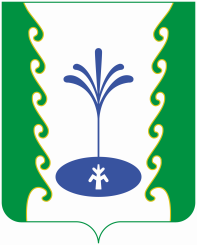 АДМИНИСТРАЦИЯСЕЛЬСКОГО ПОСЕЛЕНИЯБЕЛЬСКИЙ СЕЛЬСОВЕТМУНИЦИПАЛЬНОГО РАЙОНА ГАФУРИЙСКИЙ РАЙОНРЕСПУБЛИКИ БАШКОРТОСТАНАДМИНИСТРАЦИЯСЕЛЬСКОГО ПОСЕЛЕНИЯБЕЛЬСКИЙ СЕЛЬСОВЕТМУНИЦИПАЛЬНОГО РАЙОНА ГАФУРИЙСКИЙ РАЙОНРЕСПУБЛИКИ БАШКОРТОСТАН?АРАРПОСТАНОВЛЕНИЕ26 февраль 2019 й.№626 февраля  2019 г.БАШ?ОРТОСТАН РЕСПУБЛИКА№Ы;АФУРИ РАЙОНЫ МУНИЦИПАЛЬ РАЙОНЫНЫ*БЕЛЬСКИЙ АУЫЛСОВЕТЫ АУЫЛ БИЛ"М"№Е           ХАКИМИ"ТЕБАШ?ОРТОСТАН РЕСПУБЛИКА№Ы;АФУРИ РАЙОНЫ МУНИЦИПАЛЬ РАЙОНЫНЫ*БЕЛЬСКИЙ АУЫЛСОВЕТЫ АУЫЛ БИЛ"М"№Е           ХАКИМИ"ТЕАДМИНИСТРАЦИЯСЕЛЬСКОГО ПОСЕЛЕНИЯБЕЛЬСКИЙ СЕЛЬСОВЕТМУНИЦИПАЛЬНОГО РАЙОНА ГАФУРИЙСКИЙ РАЙОНРЕСПУБЛИКИ БАШКОРТОСТАНАДМИНИСТРАЦИЯСЕЛЬСКОГО ПОСЕЛЕНИЯБЕЛЬСКИЙ СЕЛЬСОВЕТМУНИЦИПАЛЬНОГО РАЙОНА ГАФУРИЙСКИЙ РАЙОНРЕСПУБЛИКИ БАШКОРТОСТАН?АРАРПОСТАНОВЛЕНИЕ26 февраль 2019 й.№726 февраля  2019 г.БАШ?ОРТОСТАН РЕСПУБЛИКА№Ы;АФУРИ РАЙОНЫ МУНИЦИПАЛЬ РАЙОНЫНЫ*БЕЛЬСКИЙ АУЫЛСОВЕТЫ АУЫЛ БИЛ"М"№Е           ХАКИМИ"ТЕБАШ?ОРТОСТАН РЕСПУБЛИКА№Ы;АФУРИ РАЙОНЫ МУНИЦИПАЛЬ РАЙОНЫНЫ*БЕЛЬСКИЙ АУЫЛСОВЕТЫ АУЫЛ БИЛ"М"№Е           ХАКИМИ"ТЕАДМИНИСТРАЦИЯСЕЛЬСКОГО ПОСЕЛЕНИЯБЕЛЬСКИЙ СЕЛЬСОВЕТМУНИЦИПАЛЬНОГО РАЙОНА ГАФУРИЙСКИЙ РАЙОНРЕСПУБЛИКИ БАШКОРТОСТАНАДМИНИСТРАЦИЯСЕЛЬСКОГО ПОСЕЛЕНИЯБЕЛЬСКИЙ СЕЛЬСОВЕТМУНИЦИПАЛЬНОГО РАЙОНА ГАФУРИЙСКИЙ РАЙОНРЕСПУБЛИКИ БАШКОРТОСТАН?АРАРПОСТАНОВЛЕНИЕ26 февраль 2019 й.№826 февраля  2019 г.